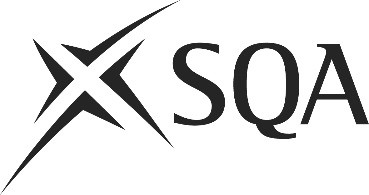 Unit PPL2PC1 (HK9R 04)	Prepare Vegetables for Basic DishesI confirm that the evidence detailed in this unit is my own work.I confirm that the candidate has achieved all the requirements of this unit.I confirm that the candidate’s sampled work meets the standards specified for this unit and may be presented for external verification.Unit PPL2PC1 (HK9R 04)	Prepare Vegetables for Basic DishesThis page is intentionally blankUnit PPL2PC1 (HK9R 04)	Prepare Vegetables for Basic DishesUnit PPL2PC1 (HK9R 04)	Prepare Vegetables for Basic DishesUnit PPL2PC1 (HK9R 04)	Prepare Vegetables for Basic DishesUnit PPL2PC1 (HK9R 04)	Prepare Vegetables for Basic DishesSupplementary evidenceCandidate’s nameCandidate’s signatureDateAssessor’s nameAssessor’s signatureDateCountersigning — Assessor’s name(if applicable)Countersigning — Assessor’s signature(if applicable)DateInternal verifier’s nameInternal verifier’s signatureDateCountersigning — Internal verifier’s name(if applicable)Countersigning — Internal verifier’s signature(if applicable)DateExternal Verifier’s initials and date (if sampled)Unit overviewThis unit is about preparing vegetables using basic preparation methods.The unit covers a range of preparation methods associated with vegetables including the traditional French cuts and all types of vegetables.Sufficiency of evidenceThere must be sufficient evidence to ensure that the candidate can consistently achieve the required standard over a period of time in the workplace or approved realistic working environment.Performance criteriaScope/rangeScope/rangeWhatou must do:What you must cover:What you must cover:There must be evidence for all Performance Criteria (PC). The assessor must assess PCs 1-5 by directly observing the candidate’s work.PC 6 may be assessed by alternative methods if observation is not possible.All scope/range must be covered. There must be performance evidence, gathered through direct observation by the assessor of the candidate’s work for:All scope/range must be covered. There must be performance evidence, gathered through direct observation by the assessor of the candidate’s work for:1	Select the type and quantity of vegetables required for preparation.2	Check the vegetables meet quality and other requirements.3	Choose the correct tools, knives and equipment required to prepare the vegetables.4	Use the tools, knives and equipment correctly when preparing the vegetables.5	Prepare the vegetables to meet the requirements of the dish.6	Store any prepared vegetables not for immediate use in line with food safety regulations.seven from:(a)	roots(b)	bulbs(c)	flower heads(d)	fungi(e)	seeds and pods(f)	tubers(g)	leaves(h)	stems(i)	vegetable fruitstwo from:(j)	Julienne (k)	Brunoise(l)	Macédoine(m)	Jardinière(n)	Mirepoix(o)	Paysannefour from:(p)	Washing(q)	Peeling(r)	Re-washing(s)	Chopping(t)	Slicing(u)	Trimming(v)	Turning(w)	Grating1	Select the type and quantity of vegetables required for preparation.2	Check the vegetables meet quality and other requirements.3	Choose the correct tools, knives and equipment required to prepare the vegetables.4	Use the tools, knives and equipment correctly when preparing the vegetables.5	Prepare the vegetables to meet the requirements of the dish.6	Store any prepared vegetables not for immediate use in line with food safety regulations.Evidence for the remaining points under ‘what you must cover’ may be assessed through questioning or witness testimony.Evidence for the remaining points under ‘what you must cover’ may be assessed through questioning or witness testimony.Evidence referenceEvidence descriptionEvidence descriptionDateDatePerformance CriteriaPerformance CriteriaPerformance CriteriaPerformance CriteriaPerformance CriteriaPerformance CriteriaPerformance CriteriaPerformance CriteriaPerformance CriteriaPerformance CriteriaPerformance CriteriaPerformance CriteriaPerformance CriteriaPerformance CriteriaPerformance CriteriaPerformance CriteriaPerformance CriteriaPerformance CriteriaPerformance CriteriaPerformance CriteriaPerformance CriteriaPerformance CriteriaPerformance CriteriaPerformance CriteriaPerformance CriteriaPerformance CriteriaPerformance CriteriaPerformance CriteriaPerformance CriteriaEvidence referenceEvidence descriptionEvidence descriptionDateDateWhat you must doWhat you must doWhat you must doWhat you must doWhat you must doWhat you must doWhat you must doWhat you must doWhat you must doWhat you must doWhat you must doWhat you must doWhat you must doWhat you must doWhat you must doWhat you must doWhat you must doWhat you must doWhat you must doWhat you must doWhat you must doWhat you must doWhat you must doWhat you must doWhat you must doWhat you must doWhat you must doWhat you must doWhat you must doEvidence referenceEvidence descriptionEvidence descriptionDateDateWhat you must doWhat you must doWhat you must doWhat you must doWhat you must doWhat you must doWhat you must doWhat you must doWhat you must doWhat you must doWhat you must doWhat you must doWhat you must doWhat you must doWhat you must doWhat you must doWhat you must doWhat you must doWhat you must doWhat you must doWhat you must doWhat you must doWhat you must doWhat you must doWhat you must doWhat you must doWhat you must doWhat you must doWhat you must doEvidence referenceEvidence descriptionEvidence descriptionDateDate11111222223333344445555566666Evidence referenceEvidence referenceEvidence descriptionEvidence descriptionDateDateScope/RangeScope/RangeScope/RangeScope/RangeScope/RangeScope/RangeScope/RangeScope/RangeScope/RangeScope/RangeScope/RangeScope/RangeScope/RangeScope/RangeScope/RangeScope/RangeScope/RangeScope/RangeScope/RangeScope/RangeScope/RangeScope/RangeScope/RangeScope/RangeScope/RangeScope/RangeScope/RangeScope/RangeEvidence referenceEvidence referenceEvidence descriptionEvidence descriptionDateDateWhat you must coverWhat you must coverWhat you must coverWhat you must coverWhat you must coverWhat you must coverWhat you must coverWhat you must coverWhat you must coverWhat you must coverWhat you must coverWhat you must coverWhat you must coverWhat you must coverWhat you must coverWhat you must coverWhat you must coverWhat you must coverWhat you must coverWhat you must coverWhat you must coverWhat you must coverWhat you must coverWhat you must coverWhat you must coverWhat you must coverWhat you must coverWhat you must coverEvidence referenceEvidence referenceEvidence descriptionEvidence descriptionDateDateabcddefghhijkllmnoopqrsstuvwKnowledge and understandingKnowledge and understandingEvidence referenceand dateWhat you must know and understandWhat you must know and understandEvidence referenceand dateFor those knowledge statements that relate to how the candidate should do something, the assessor may be able to infer that the candidate has the necessary knowledge from observing their performance or checking products of their work. In all other cases, evidence of the candidate’s knowledge and understanding must be gathered by alternative methods of assessment (eg oral or written questioning).For those knowledge statements that relate to how the candidate should do something, the assessor may be able to infer that the candidate has the necessary knowledge from observing their performance or checking products of their work. In all other cases, evidence of the candidate’s knowledge and understanding must be gathered by alternative methods of assessment (eg oral or written questioning).Evidence referenceand date1Different types of commonly used vegetables and how to identify them.2How to check that the vegetables meet requirements.3What quality points to look for in fresh vegetables.4What different fresh vegetables are available during each season.5Why and to whom should you report any problems with the vegetables or other ingredients.6The correct tools, knives and equipment to carry out each preparation method.7How to carry out each preparation method correctly.8Why it is important to use the correct techniques, tools, knives, and equipment when preparing vegetables.9How to maintain the appearance and texture of vegetables during preparation.10How to store prepared vegetables correctly.11Healthy eating options when preparing vegetables.EvidenceEvidenceDate123456Assessor feedback on completion of the unit